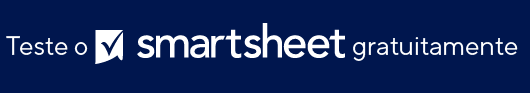 LISTA DE VERIFICAÇÃO DE IDENTIDADE VISUAL DA MARCALISTA DE VERIFICAÇÃO DE IDENTIDADE VISUAL DA MARCALISTA DE VERIFICAÇÃO DE IDENTIDADE VISUAL DA MARCALISTA DE VERIFICAÇÃO DE IDENTIDADE VISUAL DA MARCALISTA DE VERIFICAÇÃO DE IDENTIDADE VISUAL DA MARCALISTA DE VERIFICAÇÃO DE IDENTIDADE VISUAL DA MARCAGERALGERALCORESCORESCORESCORESA identidade visual reflete a personalidade da marca?A paleta de cores leva em consideração a psicologia do marketing?A paleta de cores leva em consideração a psicologia do marketing?A paleta de cores leva em consideração a psicologia do marketing?Os materiais visuais da marca são voltados para seu público-alvo?Você tem uma estratégia sobre como usar as cores no site?Você tem uma estratégia sobre como usar as cores no site?Você tem uma estratégia sobre como usar as cores no site?As imagens comunicam uma história coesa?O esquema de cores é consistente em todos os materiais e canais de marketing?O esquema de cores é consistente em todos os materiais e canais de marketing?O esquema de cores é consistente em todos os materiais e canais de marketing?LOGOTIPOLOGOTIPOTIPOGRAFIATIPOGRAFIATIPOGRAFIATIPOGRAFIASeu logotipo é exclusivo e facilmente reconhecível?As escolhas tipográficas combinam com o logotipo e refletem a percepção da sua marca?As escolhas tipográficas combinam com o logotipo e refletem a percepção da sua marca?As escolhas tipográficas combinam com o logotipo e refletem a percepção da sua marca?O logotipo pode ser diminuído?Você limitou as opções de fontes a 2 ou 3?Você limitou as opções de fontes a 2 ou 3?Você limitou as opções de fontes a 2 ou 3?O logotipo é eficaz para uso digital e impresso?As opções de fontes são legíveis em materiais impressos e telas?As opções de fontes são legíveis em materiais impressos e telas?As opções de fontes são legíveis em materiais impressos e telas?ICONOGRAFIAICONOGRAFIAORGANIZAÇÃOORGANIZAÇÃOORGANIZAÇÃOORGANIZAÇÃOOs ícones são claros, mesmo quando pequenos?Existe uma hierarquia para o uso dos elementos visuais no site?Existe uma hierarquia para o uso dos elementos visuais no site?Existe uma hierarquia para o uso dos elementos visuais no site?Os ícones são relevantes e usados com moderação?O conteúdo visual orienta os visualizadores de forma intuitiva?O conteúdo visual orienta os visualizadores de forma intuitiva?O conteúdo visual orienta os visualizadores de forma intuitiva?ILUSTRAÇÃOILUSTRAÇÃOOUTROSOUTROSOUTROSOUTROSAs ilustrações são simples?Elas apresentam um estilo consistente?AVISO DE ISENÇÃO DE RESPONSABILIDADEQualquer artigo, modelo ou informação fornecidos pela Smartsheet no site são apenas para referência. Embora nos esforcemos para manter as informações atualizadas e corretas, não fornecemos garantia de qualquer natureza, seja explícita ou implícita, a respeito da integridade, precisão, confiabilidade, adequação ou disponibilidade do site ou das informações, artigos, modelos ou gráficos contidos no site. Portanto, toda confiança que você depositar nessas informações será estritamente por sua própria conta e risco.